1)      Czy Archiwum może udostępnić nieodpłatnie pokój gościnny dla pracowników wykonawcy?2)      Jaka jest maksymalna grubość jednej księgi z zespołu „Akta miasta Brzezin 1842-1944”3)      Ile szacunkowo stron przypadka na zasób 12 ksiąg z zespołu „Akta miasta Brzezin 1842-1944” 4)      Ile szacunkowo stron przypadka na zasób poszytów z zespołu „Akta miasta Brzezin 1842-1944”5)      Czy dla materiałów w formie poszytów dwie sąsiadujące strony stanowić powinny jeden skan?6)      Czy pod każdą digitalizowaną stronę oczekują Państwo podkładania czarnych kart?7)      Czy sposób oprawienia i głębokość zszycia akt pozwala na ich rozłożenie na płasko (do 180 stopni), czy też konieczne będzie skanowanie z zastosowanie szalek w kształcie litery V.8)      Jaki jest metraż pomieszczenia w którym prowadzona będzie digitalizacja? (ile można ustawić stanowisk)9)      Czy oferta może zostać złożona za pośrednictwem poczty elektronicznej (skan podpisanej oferty)?Odpowiedzi:Ad. 1. Oddział AP w Tomaszowie nie dysponuje pokojem gościnnym.Ad. 2. Maksymalna grubość księgi z zespołu "Akta miasta Brzezin" to 12 cm. Rozłożona księga ma wymiar długość 41,56 cm – szerokość 55,50 cm.Ad. 3. 8 ksiąg ilość - około 5200 skanówAd. 4. Ilość stron poszytów z zespołu "Akta miasta Brzezin" to 2877Ad. 5. Tylko  w przypadku kiedy przenoszona jest treść jak na zdjęciu nr 1. Pojedyncze dokumenty powinny stanowić osobne skany. Poszyty mogą zostać rozszyte na czas digitalizacji, a po jej zakończeniu ponownie zszyte (uwaga nie dotyczy ksiąg i akt sklejonych, które muszą być digitalizowane bez rozszywania ).   Ad. 6. TAKAd. 7. Pozwala na rozłożenie na płasko. Ad. 8. około 37 m2Ad. 9. Nie. Zdjęcie nr 1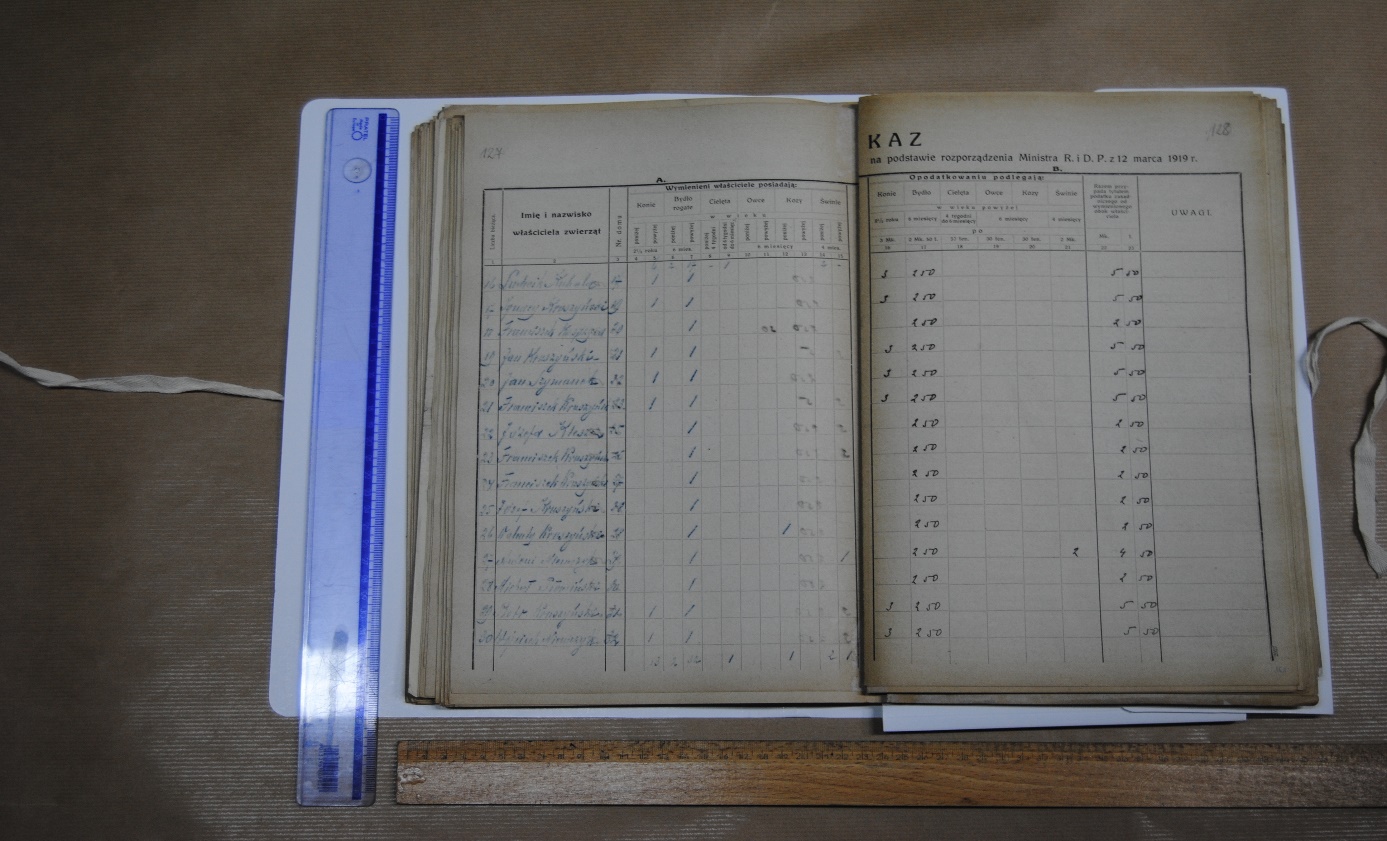 